EXPRESSION OF INTEREST 
Advance Purchase Arrangement for Residential Developments Through Turnkey AgreementsYou may attach any further information which you feel is relevant.Sharing of information Local authorities work in partnership with other state agencies and approved housing bodies who may also be interested in your proposal. Please tick the box below if you provide permission for us to pass details provided above to other state agencies and approved housing bodies.I give permission for the details provided to be passed to other agencies and approved housing bodies		 Please return this expression of interest form by post or by email to: Paul O’ Sullivan, Housing Section, Meath County Council, Buvinda House, Navan, Co. Meath paul.osullivan@meathcoco.ieSign 					Date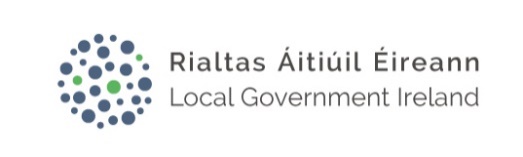 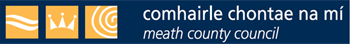 Your detailsYour detailsNameContact numberAddressEmailSite detailsSite detailsSite address or description.  Please include Eircode.Planning reference numberIrish Water reference numberResidential density to the HA. e.g. 25 units to the HADetails of planned developmentDetails of planned developmentDetails of planned developmentAffordable Social Total number of unitsHas construction commenced? If so, please provide details  Please provide details of estimated completion dates Indicative all in costs- pricing schedule Indicative all in costs- pricing schedule Indicative all in costs- pricing schedule Indicative all in costs- pricing schedule Indicative all in costs- pricing schedule Number of unitsAffordable Affordable Social Social Unit numberIndicative Unit costsUnit numberIndicative Unit costs1 Bedroom House 2 Bedroom House Click or tap here to enter text.Click or tap here to enter text.3 Bedroom House Click or tap here to enter text.Click or tap here to enter text.4 Bedroom House Click or tap here to enter text.Click or tap here to enter text.5 Bedroom House Click or tap here to enter text.Click or tap here to enter text.Other Bedroom House Click or tap here to enter text.Click or tap here to enter text.1 Bedroom DuplexClick or tap here to enter text.Click or tap here to enter text.2 Bedroom DuplexClick or tap here to enter text.Click or tap here to enter text.3 Bedroom DuplexClick or tap here to enter text.Click or tap here to enter text.Other Bedroom DuplexClick or tap here to enter text.Click or tap here to enter text.Studio ApartmentClick or tap here to enter text.Click or tap here to enter text.1 Bedroom ApartmentClick or tap here to enter text.Click or tap here to enter text.2 Bedroom ApartmentClick or tap here to enter text.Click or tap here to enter text.3 Bedroom ApartmentClick or tap here to enter text.Click or tap here to enter text.Other Bedroom ApartmentClick or tap here to enter text.Click or tap here to enter text.ProposalProposalPlease provide adequate information to explain your proposalPlease provide adequate information to explain your proposalSite map included with submission? Yes / No 